ДОПОЛНЕНИЕ К ОЦЕНКЕ ЕЖЕГОДНЫХ МЕДИЦИНСКИХ И НАУЧНЫХ ПОТРЕБНОСТЕЙ 
В ВЕЩЕСТВАХ, ВКЛЮЧЕННЫХ В СПИСКИ II, III И IV 
КОНВЕНЦИИ О ПСИХОТРОПНЫХ ВЕЩЕСТВАХ 1971 ГОДА(представляется Международному комитету по контролю над наркотиками (МККН)
в соответствии с резолюциями 1981/7, 1991/44, 1993/38 и 1996/30 
Экономического и Социального Совета)*   Коды веществ включены в список психотропных веществ, находящихся под международным контролем, под названием «Зеленый список».** Количество, добавляемое (+) к ранее представленным оценкам или отнимаемое (-) от них.Примечания:Настоящий бланк может быть использован для представления дополнений к действующим оценкам.Новые общие оценки будут использоваться вместо данных, представленных ранее на бланках Формы B/P, и любых представленных после этого поправок.Компетентным органам предлагается разъяснить обстоятельства, обусловившие необходимость внесения исправлений, в графе «Примечания».Количество психотропных веществ, предназначенных для экспорта, не указывается.Настоящий бланк следует заполнить и направить по следующему адресу: International Narcotics Control Board, Vienna International Centre, , A-1400 Vienna, Austria, Teлефон: + (43) (1) 26060-4277, Эл. почта: incb.secretariat@incb.org, incb.psychotropics@incb.org. Настоящий бланк можно также загрузить с веб-сайта МККН www.incb.org в разделе Psychotropic Substances/Toolkit/Form B/P and Supplement.  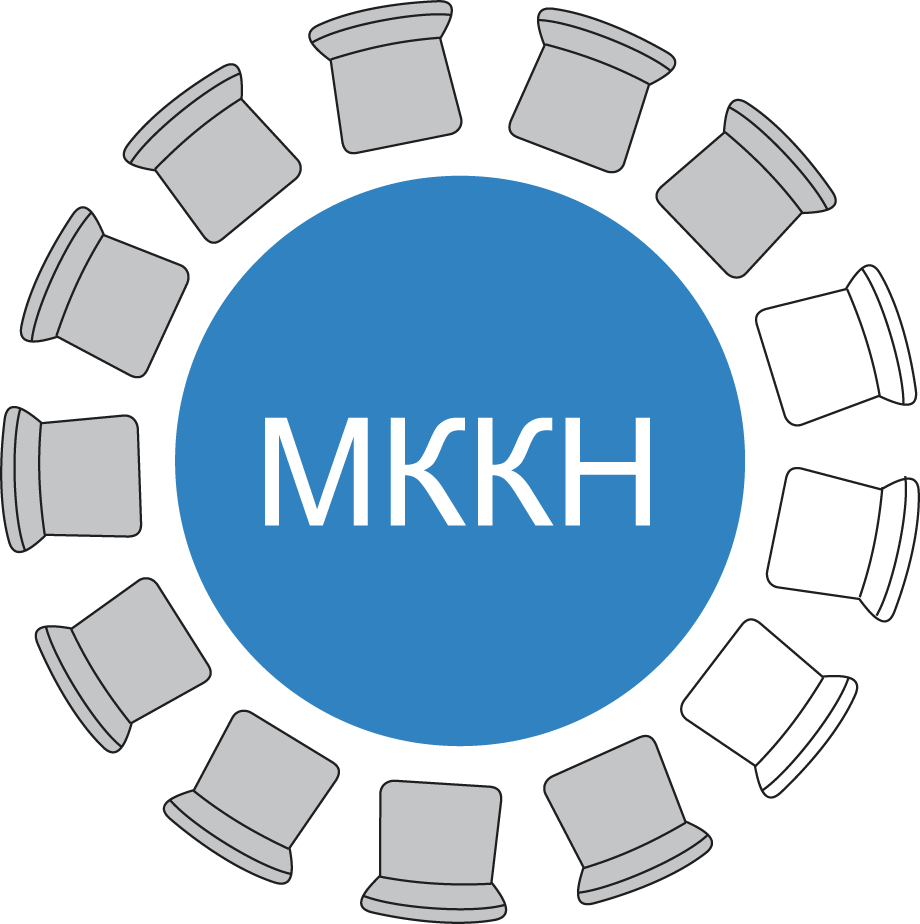 Международный комитет по контролю
над наркотикамиДополнение к ФОРМЕ B/PСтрана или территория:Дата:Ведомство:Звание или должность:Ф.И.О. ответственного должностного лица:Подпись:Номер(а) телефона:Подпись:Код*ВеществоКоличество**Количество**ПримечанияКод*ВеществокггПримечания